დამტკიცებულია საქართველოს საკონსტიტუციო სასამართლოს პლენუმის 2019 წლის 17 დეკემბრის №119/1 დადგენილებით
 სარჩელის რეგისტრაციის №________________    მიღების თარიღი: _________/__________/____________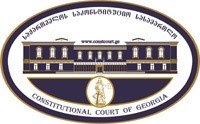 კონსტიტუციური სარჩელის სასარჩელო სააპლიკაციო ფორმასაქართველოს კონსტიტუციის მეორე თავით აღიარებულ ადამიანის ძირითად უფლებებთან და თავისუფლებებთან მიმართებით საქართველოს ნორმატიული აქტის შესაბამისობის შესახებ (საქართველოს კონსტიტუციის მე-60 მუხლის მე-4 პუნქტის „ა“ ქვეპუნქტი და „საქართველოს საკონსტიტუციო სასამართლო შესახებ“ საქართველოს ორგანული კანონის მე-19 მუხლის პირველი პუნქტის „ე“ ქვეპუნქტი).ფორმის შევსების დეტალური ინსტრუქცია და რჩევები შეგიძლიათ იხილოთ საქართველოს საკონსტიტუციო სასამართლოს ვებგვერდზე www.constcourt.ge. სარჩელის ფორმის თაობაზე, კითხვების ან/და რეკომენდაციების არსებობის შემთხვევაში, გთხოვთ, დაგვიკავშირდეთ https://www.constcourt.ge/ka/contact. I 
ფორმალური ნაწილი1. მოსარჩელე/მოსარჩელეები შენიშვნა 2. მოსარჩელის წარმომადგენელი/წარმომადგენლები შენიშვნა 3. სადავო სამართლებრივი აქტ(ებ)ი. შენიშვნა4. მიუთითეთ სადავო ნორმა/ნორმებ. აგრეთვე, მათ გასწვრივ კონსტიტუციური დებულება/დებულებები, რომლებთან მიმართებითაც ითხოვთ სადავო ნორმის არაკონსტიტუციურად ცნობას. შენიშვნა 5. მიუთითეთ საქართველოს კონსტიტუციისა და კანონმდებლობის ნორმები, რომლებიც უფლებას განიჭებთ, მიმართოთ საქართველოს საკონსტიტუციო სასამართლოს.II
კონსტიტუციური სარჩელის საფუძვლიანობა, მოთხოვნის არსი და დასაბუთება1. განმარტებები კონსტიტუციური სარჩელის არსებითად განსახილველად მიღებასთან დაკავშირებით. შენიშვნა1. კონსტიტუციური სარჩელის არსი და დასაბუთება შენიშვნაIII
შუამდგომლობები შენიშვნა 1. შუამდგომლობა მოწმის, ექსპერტის ან/და სპეციალისტის მოწვევის თაობაზე2. შუამდგომლობა სადავო ნორმის მოქმედების შეჩერების თაობაზე3. შუამდგომლობა პერსონალურ მონაცემთა დაფარვის თაობაზე4. შუამდგომლობა/მოთხოვნა საქმის ზეპირი მოსმენის გარეშე განხილვის შესახებ5. სხვა შუამდგომლობები IV
თანდართული დოკუმენტები1. „საქართველოს საკონსტიტუციო სასამართლოს შესახებ“ საქართველოს ორგანული კანონით გათვალისწინებული სავალდებულო დანართები 2. სხვა დანართები შენიშვნა  „საქართველოს საკონსტიტუციო სასამართლოს შესახებ“ საქართველოს ორგანული კანონის 273 მუხლის მე-3 პუნქტის თანახმად, „საკონსტიტუციო სამართალწარმოების მონაწილეები ვალდებული არიან, კეთილსინდისიერად გამოიყენონ თავიანთი უფლებები. საკონსტიტუციო სასამართლოსათვის წინასწარი შეცნობით ყალბი ცნობების მიწოდება იწვევს კანონით გათვალისწინებულ პასუხისმგებლობას“.ლაშა შუკაკიძელაშა შუკაკიძესახელი, გვარი/დასახელებასახელი, გვარი/დასახელებაპირადი/ საიდენტიფიკაციო № პირადი/ საიდენტიფიკაციო № ტელეფონის ნომერიელექტრონული ფოსტამოქალაქეობა, რეგისტრაციის ადგილიმოქალაქეობა, რეგისტრაციის ადგილიმისამართიმისამართისახელი გვარი/დასახელებასახელი გვარი/დასახელებაპირადი/საიდენტიფიკაციო №ტელეფონის ნომერიელექტრონული ფოსტამისამართიმისამართიმისამართიაქტის დასახელებასაქართველოს კანონი - თავისუფლების ქარტიამიღების თარიღი31/05/2011მოპასუხის დასახელებასაქართველოს პარლამენტიმოპასუხის მისამართითბილისი რუსთაველის გამზ. 8სადავო ნორმატიული აქტი (ნორმა)საქართველოს კონსტიტუციის დებულება საქართველოს კანონი თავისუფლების ქარტიის მე-2 მუხლის „ე“ პუნქტი:   კომუნისტური ტოტალიტარული იდეოლოგია − ისეთი იდეოლოგია, რომელიც ხასიათდებოდა ადამიანის უფლებათა დარღვევით, მასობრივი ფიზიკური ტერორის სხვადასხვა ფორმით, ინდივიდუალური და მასობრივი მკვლელობებითა და განადგურებით, საკონცენტრაციო ბანაკებში სიკვდილით დასჯით, შიმშილობითა და დეპორტაციით, წამებითა და მონური შრომით, ეთნიკურ და რელიგიურ ნიადაგზე დევნით, სინდისის, აზრისა და გამოხატვის თავისუფლების შეზღუდვით და სხვა. საქართველოს კონსტიტუცის მე-11, მე-12, მე-17 და 22-ე მუხლები.საქართველოს კანონი  თავისუფლების ქარტიის მე-2 მუხლის „ვ“ პუნქტი:   კომუნისტური ტოტალიტარული სიმბოლიკა − ისეთი სიმბოლიკა, რომელიც დაკავშირებულია კომუნისტურ ტოტალიტარულ იდეოლოგიასთან და გამოხატავს კომუნისტურ ტოტალიტარულ რეჟიმს.საქართველოს კონსტიტუცის მე-11, მე-12, მე-17 და 22-ე მუხლები.  საქართველოს  საკონსტიტუციო სასამართლოსთვის მიმართვის სამართლებრივი საფუძვლია: საქართველოს კონსტიტუციის 31-ე და მე-60 მუხლები, „საქართველოს საკონსტიტუციო სასამართლოს შესახებ“ საქართველოს ორგანული კანონის მე-19 მუხლის პირველი პუნქტის „ე“ ქვეპუნქტი, 31-ე და 311 მუხლები და 39-ემუხლის პირველი პუნქტის „ა“ ქვეპუნქტი.კონსტიტუციური სარჩელის დასაშვებობა: კონსტიტუციური სარჩელი:ა) ფორმით და შინაარსით შეესაბამება „საკონსტიტუციო სასამართლოს შესახებ“ საქართველოს ორგანული კანონის 311-ე მუხლით დადგენილ მოთხოვნებს;ბ) შეტანილია უფლებამოსილი სუბიექტის მიერ: ,,საკონსტიტუციო სასამართლოს შესახებ” საქართველოს ორგანული კანონის 39-ე მუხლის პირველი პუნქტის ,,ა” ქვეპუნქტის შესაბამისად, საკონსტიტუციო სასამართლოში ნორმატიული აქტის ან მისი ცალკეული ნორმების კონსტიტუციურობის თაობაზე კონსტიტუციური სარჩელის შეტანის უფლება აქვთ საქართველოს მოქალაქეებს თუ მათ მიაჩნიათ, რომ დარღვეულია ან შესაძლებელია უშუალოდ დაირღვეს საქართველოს კონსტიტუციის მეორე თავით აღიარებული მათი უფლებანი და თავისუფლებანი.გ) სარჩელში მითითებული საკითხი არის საკონსტიტუციო სასამართლოს განსჯადი;დ) სარჩელში მითითებული საკითხი არ არის გადაწყვეტილი საკონსტიტუციო სასამართლოს მიერ;ე) სარჩელში მითითებული საკითხი რეგულირდება საქართველოს კონსტიტუციის მე-11, მე-12ე, მე-17,  და 22-ე,  მუხლებით.ვ) კანონით არ არის დადგენილი სასარჩელო ხანდაზმულობის ვადა;ზ) სადავო კანონქვემდებარე ნორმატიულ აქტის კონსტიტუციურობაზე სრულფასოვანი მსჯელობა შესაძლებელია ნორმატიული აქტების იერარქიაში მასზე მაღლა მდგომი იმ ნორმატიული აქტის კონსტიტუციურობაზე მსჯელობის გარეშე, რომელიც კონსტიტუციური სარჩელით გასაჩივრებული არ არის. საქართველოს პარლამენტის მიერ 2011 წლის 31 მარტს მიღებული იქნა ახალი კანონი სახელწოდებით „თავისუფლების ქარტი“  რომლის მე-2 მუხლში რომელიც მოიცავს ტერმინთა განმარტებას  „ე“ და  „ვ“  ქვეპუნქტებში კომუნისტური „იდეოლოგია“ და „ სიმბოლიკა“ განმარტებულია შემდეგნაირად.  კომუნისტური იდეოლოგია - კომუნისტური ტოტალიტარული იდეოლოგია  ისეთი იდეოლოგია, რომელიც ხასიათდებოდა ადამიანის უფლებათა დარღვევით, მასობრივი ფიზიკური ტერორის სხვადასხვა ფორმით, ინდივიდუალური და მასობრივი მკვლელობებითა და განადგურებით, საკონცენტრაციო ბანაკებში სიკვდილით დასჯით, შიმშილობითა და დეპორტაციით, წამებითა და მონური შრომით, ეთნიკურ და რელიგიურ ნიადაგზე დევნით, სინდისის, აზრისა და გამოხატვის თავისუფლების შეზღუდვით და სხვა კომუნისტური სიმბოლიკა - კომუნისტური ტოტალიტარული სიმბოლიკა ისეთი სიმბოლიკა, რომელიც დაკავშირებულია კომუნისტურ ტოტალიტარულ იდეოლოგიასთან და გამოხატავს კომუნისტურ ტოტალიტარულ რეჟიმს.რეალურად  კომუნისსტური იდოლოგია წარმოადგენს საკმაოდ გავრცელებული ტიპიურ მემარცხენე პოლიტიკური იდეოლოგიას, რომლის მთავარ საყრდენს სოციალური თანასწორობის, უფრო ზუსტად კი უთანასწორობის მაქსიმალურად შემცირების იდეა წარმოადგენს. კომუნისტური  იდეოლოგიის მიმდევრების აზრით, სახელმწიფომ მაქსიმალური ძალისხმევა უნდა გასწიოს ადამიანებს შორის სოციალური უთანასწორობის აღმოსაფხვრელად და ამისთვის სახელმწიფო ბიუჯეტის ხარჯზე დაეხმაროს სოციალურად დაუცველებს და უმუშევრებს. ეს მიდგომა რადიკალურად ეწინააღმდეგება ლიბერალურ იდეებს.  კომუნისტური იდოლოგია და სიმბოლიკა არცერთი საერთაშორისო სასამართლოს, ტრიბუნალის,  ან თუნდაც  რაიმე სახის საერთასორისო ორგანიზაცის  მხრიდან აკრძალული არ ყოფილილა და ვერც იქნება.  რომელიც საშვალებას მისცემდა თავისუფალი ქარტის მომგონლებს და შემქნელებს ადგილობრივი კანონმდებლობის დონეზე მაინც მიეღოთ კანონი რომელიც შესაბამისობაში იქნებოდა საქართველოს კონსტიტუციასთან.  თავისუფლების ქარტის მომგონლების მიერ „კომუნისტური იდეოლოგია“ მოხსენიებულია როგორც „კომუნისტური ტოტალიტარული იდეოლოგია“  გარდა  2011 წელს შექმნილი ქართული  თავისუფლების  ქარტისა არ არსებობს არცერთი იურიდიული მნიშვნელობისა და საერთაშორისო ძალი მქონე დოკუმენტი სადაც,  „კომუნისტური იდეოლოგია“ მოხსენიებული იქნებოდა როგორც „კომუნისტური ტოტალიტარული იდეოლოგია“  რომელიც უფლებას მისცემდა თავისუფლრბის ქარტის შემქნელებს კანონში კომუნისტური  იდეოლოგისთვის მიენიჭებინათ ტოტალიტარული იდეოლოგის სტატუსი.  გარდამისა   ქართულ თავისუფლების ქარტიაში კომუნისტური იდეოლოგია განმარტებულია  როგორც მასობრივი და ფიზიკური ტერორის განმახორციელებელი  სხვადასხვა ფორმით, ინდივიდუალური და მასობრივი მკვლელობებითა და განადგურებით, საკონცენტრაციო ბანაკებში სიკვდილით დასჯით, შიმშილობითა და დეპორტაციით, წამებითა და მონური შრომით, ეთნიკურ და რელიგიურ ნიადაგზე დევნით, სინდისის, აზრისა და გამოხატვის თავისუფლების შეზღუდვით და სხვა.  მაგრამ კომუნისტური  იდეოლოგის არცერთ სახელმძღვანელოში არცერთ მატერიალურ  ნაშრომში. და არც რომრლიმე კომინისტური იდოლოგის შემოქმედისა თუ ამიდეის განმახორციელებელ,  მატერებელი ლიდერების გამოსვლებში ან გამონატქვამებშიც კი არფერია მსგავსი ასაუხული ან ნათქვამი რაც ხსენებულ კანონშია  ჩამოთვლილი.  ქართულ თავისუფლების ქარტიის მე-2 მუხლის „ე“ და „ვ“   ქვეპუნქტებში ასახული  და ჩამოთვლილი ქმედებები როგორც იდოლოგისა და წყობის თანმდევი დამახასიათებელი თვისება  ყველაზე ახლოს  მსოფლიოში არსებულ წყობათა და იდეოლოგიათაგან  არის „ნაცისტურ“  იდეოლოგიასთან, მხოლოდ  ნაცისტური იდეოლოგისა და მართველობის ქვეყნები გამოიყენებდნენ კანონში ასახულ მეთოდებს სხვაერების და რასის განადგურების მიზნით, განსაკუთრებით მიმზიდველი მათვის კი ქალების და ბავშევების საკონცენტრაციო ბანაკებში სიკვდილით დასჯა წარმოადგენდა,   ქართული „თავისუფლების ქარტის“   შემქნელების მხრიდან  კანონში ასახული და წარმოჩენილი კომუნისტური  იდეოლოგია,  აშკარად არის აცტენილი რეალურად და ფაქტობრივად არსებულ  კომუნისტურ იდებს, მეთოლოგიას შეხედულებებსა თუ მიზნებს.  კანონმდებლის მხრიდან მიზანმიმართულად არის მომხდარი კომუნისტური იდები და არსი დამახინჯებული,   რითაც უხეშად არის დარღვეული საქართველოს  კონსტიტუცის მოთხოვნები როგორიცა  თანასწორობის უფლება,საკუთარი პიროვნების თავისუფალი განვითარების უფლება,  გაერთიანების თავისუფლება, და გამოხატვის თავისუფლება.არ გვაქვსარ გვაქვსარ გვაქვსარ გვაქვსარ გვაქვსსადავო ნორმატიული აქტის ტექსტიბაჟის გადახდის დამადასტურებელი დოკუმენტიწარმომადგენლობითი უფლებამოსილების დამადასტურებელი დოკუმენტიკონსტიტუციური სარჩელის ელექტრონული ვერსიამოსარჩელის საიდენტიფიკაციო დოკუმენტის ასლიხელმოწერის ავტორი/ავტორებითარიღიხელმოწერალაშა შუკაკიძე27/04/2022